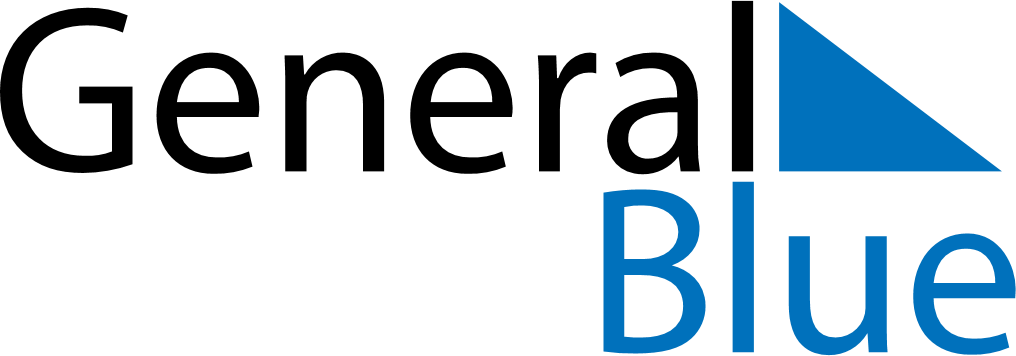 December 2021December 2021December 2021GreenlandGreenlandMONTUEWEDTHUFRISATSUN1234567891011121314151617181920212223242526Christmas EveChristmas DayBoxing Day2728293031